    桃園市進出口商業同業公會 函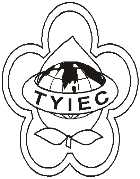          Taoyuan Importers & Exporters Chamber of Commerce桃園市桃園區春日路1235之2號3F           TEL:886-3-316-4346   886-3-325-3781   FAX:886-3-355-9651                ie325@ms19.hinet.net     www.taoyuanproduct.org受 文 者：各相關會員發文日期：中華民國108年10月2日發文字號：桃貿豐字第19173號附    件： 主    旨：「食品及相關產品輸入查驗作業要點」第三點、          第八點及食品及相關產品開驗數及抽樣數量          表，業經衛生福利部食品藥物管理署於中華民          國108年9月26日以FDA北字第1082000196          號令修正發布，並自即日生效  敬請查照。   說    明:一、依據衛生福利部食品藥物管理署FDA北字             第1082000199號函辦理。         二、旨揭發布令請至行政院公報資訊網、衛生福             利部網站「衛生福利法規檢索系統」下「最             新動態」網頁或該部食品藥物 管理署網站             「公告資訊」下「本署公告」 網頁自行下載。          三、有關「食品及相關產品輸入查驗作業要點」              可至該署網站(www.fda.gov.tw；路徑首頁>             業務專區>邊境查驗專區>法規查詢)下載。         理事長  簡 文 豐